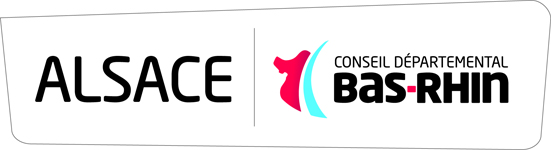 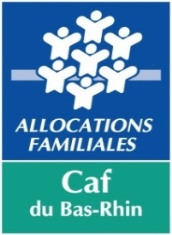 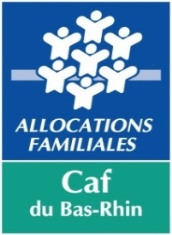 Nom du projetPorteur du projet : association / collectivités / entreprise, opérateurs sociauxPublics visésTerritoire(s) concerné(s)Etat des lieux (diagnostic sommaire)Objectifs et résultats attendusDescription du projetMoyens mis en œuvre : locaux, personnelValorisation des compétences internes ou externes mobiliséesCalendrier : date de démarrage de l'actionPartenariatsCritères et indicateurs d'évaluationPlan de financement ANNEE :Fait à, leSignature :DEPENSESDEPENSESRECETTESRECETTES- Achats- Participations familiales- Services extérieurs- CAF- Autres services extérieurs. Prestation de service- Charges de personnel liées à la mise en œuvre du projet : . Autres financements. charges supplémentaires  - personnel existant- Etat. charges supplémentaires  - personnel nouveau- Conseil Départemental- Commune / EPCI- Autres (à préciser)- Auto-financementTotal DEPENSESTotal RECETTES